УКРАЇНАВиконавчий комітет Нетішинської міської радивул. Шевченка, .Нетішин, Хмельницька область, 30100, тел.(03842) 9-05-90, факс 9-00-94
E-mail: miskrada@netishynrada.gov.ua Код ЄДРПОУ 05399231ПОРЯДОК ДЕННИЙзасідання виконавчого комітету міської ради27 січня 2022 рокуПочаток о 14.00 годині Сесійна залаПро внесення змін до рішення виконавчого комітету Нетішинської міської ради від 19 травня 2020 року № 212/2020 «Про порядок надання фінансової допомоги суб’єктам господарювання за рахунок коштів бюджету Нетішинської міської територіальної громади»Про внесення змін до рішення виконавчого комітету Нетішинської міської ради від 09 грудня 2021 року № 551/2021 «Про затвердження Положення про територію тимчасового утримання безпритульних тварин та відлов тварин на території Нетішинської міської територіальної громади комунального підприємства Нетішинської міської ради «Комфорт»Про видалення зелених насаджень на вулиці Енергетиків в межах земельної ділянки з кадастровим номером 6810500000:02:006:0298Про платні послуги у комунальному некомерційному підприємстві Нетішинської міської ради «Спеціалізована медико-санітарна частина м. Нетішин»Про визначення видів громадських робіт для виконання засудженими та особами, які вчинили адміністративні правопорушення, безоплатних суспільно корисних робіт у Нетішинській міській територіальній громаді у 2022 роціПро розгляд скарги П. щодо перегляду постанови про накладення адміністративного стягнення у вигляді штрафу, накладеного постановою адміністративної комісії при виконавчому комітеті Нетішинської міської радиПро розгляд скарги П. щодо скасування постанови про накладення адміністративного стягнення у вигляді штрафу, накладеного постановою адміністративної комісії при виконавчому комітеті Нетішинської міської радиПро проведення виплати стипендій для обдарованих і талановитих дітей та молоді, перспективних спортсменів за період з 01 січня по 31 травня                2022 рокуПро проведення виплати стипендій Нетішинського міського голови та Нетішинської міської ради фахівцям галузей освіти, культури та спорту за період з 01 січня по 31 травня 2022 рокуПро встановлення пільги на харчування Б. у Старокривинському НВК «Загальноосвітня школа І-ІІІ ступенів – заклад дошкільної освіти»Про встановлення пільги на харчування Л., Л. у Старокривинському НВК «Загальноосвітня школа І-ІІІ ступенів – заклад дошкільної освіти»Про встановлення пільги на харчування Т., Т. у Старокривинському НВК «Загальноосвітня школа І-ІІІ ступенів – заклад дошкільної освіти»Про відшкодування вартості витрат на проходження учасниками антитерористичної операції/операції Об’єднаних сил медичних оглядів, якщо це не пов’язано з їх прямою професійною діяльністю, та отримання ними сертифікатів та медичних довідокПро внесення змін до рішення виконавчого комітету Нетішинської міської ради від 22 січня 2015 року № 6/2015 «Про затвердження середніх цін на ритуальні послуги для забезпечення проведення безоплатного поховання померлих (загиблих) учасників бойових дій і осіб з інвалідністю внаслідок війни»Про звільнення громадян окремих категорій від плати за соціальне обслуговування (надання соціальних послуг) Нетішинським територіальним центром соціального обслуговування (надання соціальних послуг) у 2022 роціПро звільнення учасників антитерористичної операції/операції Об’єднаних сил та членів їхніх сімей від оплати послуги з управління/внесків на управління багатоквартирним будинкомПро забезпечення учасників антитерористичної операції/операції Об’єднаних сил та членів сімей загиблих (померлих) учасників антитерористичної операції/операції Об’єднаних сил лічильниками обліку водиПро надання Л. та Л. дозволу на надання згоди на отримання неповнолітнім сином Л. грошової компенсації за належне йому для отримання жиле приміщенняПро надання мешканцям Нетішинської міської територіальної громади одноразової грошової допомогиМіський голова							Олександр СУПРУНЮКРОЗРОБНИК:Наталія Заріцька - начальник відділу економіки виконавчого комітету міської радиІНФОРМУЄ:Олена Хоменко- перший заступник міського головиРОЗРОБНИК:Єлізавета Чайковська- начальник відділу благоустрою та житлово-комунального господарства виконавчого комітету міської радиІНФОРМУЄ:Олена Хоменко - перший заступник міського головиРОЗРОБНИК:Ганна Тонка - начальник відділу земельних ресурсів та охорони навколишнього природного сере-довища виконавчого комітету міської радиІНФОРМУЄ:Олена Хоменко- перший заступник міського головиРОЗРОБНИК:Любов Рябчук- начальник відділу молоді та спорту виконавчого комітету міської радиІНФОРМУЄ:Олена Хоменко- перший заступник міського головиРОЗРОБНИК:Валентина Склярук - начальник управління соціального захисту населення виконавчого комітету міської радиІНФОРМУЄ:Олена Хоменко- перший заступник міського головиРОЗРОБНИК:Людмила Юрчук - начальник відділу правового забезпечення апарату виконавчого комітету міської радиІНФОРМУЄ:Оксана Латишева- заступник міського головиРОЗРОБНИК:Людмила Юрчук - начальник відділу правового забезпечення апарату виконавчого комітету міської радиІНФОРМУЄ:Оксана Латишева- заступник міського головиРОЗРОБНИК:Любов Рябчук- начальник відділу молоді та спорту виконавчого комітету міської радиІНФОРМУЄ:Василь Мисько- заступник міського головиРОЗРОБНИК:Любов Рябчук- начальник відділу молоді та спорту виконавчого комітету міської радиІНФОРМУЄ:Василь Мисько- заступник міського головиРОЗРОБНИК:Ольга Бобіна - начальник управління освіти виконавчого комітету міської радиІНФОРМУЄ:Василь Мисько- заступник міського головиРОЗРОБНИК:Ольга Бобіна - начальник управління освіти виконавчого комітету міської радиІНФОРМУЄ:Василь Мисько- заступник міського головиРОЗРОБНИК:Ольга Бобіна - начальник управління освіти виконавчого комітету міської радиІНФОРМУЄ:Василь Мисько- заступник міського головиРОЗРОБНИК:Валентина Склярук- начальник управління соціального захисту населення виконавчого комітету міської радиІНФОРМУЄ:Василь Мисько- заступник міського головиРОЗРОБНИК:Валентина Склярук- начальник управління соціального захисту населення виконавчого комітету міської радиІНФОРМУЄ:Василь Мисько- заступник міського головиРОЗРОБНИК:Валентина Склярук- начальник управління соціального захисту населення виконавчого комітету міської радиІНФОРМУЄ:Василь Мисько- заступник міського головиРОЗРОБНИК:Валентина Склярук- начальник управління соціального захисту населення виконавчого комітету міської радиІНФОРМУЄ:Василь Мисько- заступник міського головиРОЗРОБНИК:Валентина Склярук- начальник управління соціального захисту населення виконавчого комітету міської радиІНФОРМУЄ:Василь Мисько- заступник міського головиРОЗРОБНИК:Антоніна Карназей- начальник служби у справах дітей виконавчого комітету міської радиІНФОРМУЄ:Любов Оцабрика- керуючий справами виконавчого комітету міської радиРОЗРОБНИК:Валентина Склярук- начальник управління соціального захисту населення виконавчого комітету міської радиІНФОРМУЄ:Любов Оцабрика- керуючий справами виконавчого комітету міської ради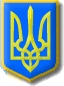 